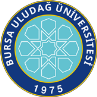 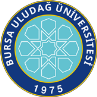 SAĞLIK BİLİMLERİ .ENSTİTÜSÜ / 2023-2024 EĞİTİM-ÖĞRETİM YILI / BAHAR DÖNEMİProgramı	:	Yüksek Lisans	Tezsiz Yüksek Lisans	Doktora Anabilim Dalı: 	:VETERİNER Virolojiİlk Yayın Tarihi: 29.04.2021	Revizyon No/Tarih:0	Sayfa 1 / 1Web sitemizde yayınlanan son versiyonu kontrollü dokümandır.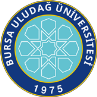 SAĞLIK BİLİMLERİ .ENSTİTÜSÜ / 2023-2024 EĞİTİM-ÖĞRETİM YILI / BAHAR DÖNEMİProgramı	:	Yüksek Lisans	Tezsiz Yüksek Lisans	Doktora Anabilim Dalı: 	:İlk Yayın Tarihi: 29.04.2021	Revizyon No/Tarih:0	Sayfa 1 / 1Web sitemizde yayınlanan son versiyonu kontrollü dokümandır.Dersin KoduDersin AdıDersinDersinDersinDersinDersinÖğretim Üyesi Adı SoyadıSınav TarihiSınav SaatiSınavın YeriDersin KoduDersin AdıTürüTULAKTSÖğretim Üyesi Adı SoyadıSınav TarihiSınav SaatiSınavın YeriBilimsel Araştirma Teknikleri Ile Araştirma Yayin EtiğiZ203Prof.Dr. Kadir YEŞİLBAĞ25.06.202415:30İlgili Ana Bilim DalıSEB5002Vet-BiyoistatistikZ2205Dr.Öğr.Üyesi Ender UZABACI27.06.202410:00İlgili Ana Bilim DalıSEB6002İleri İstatistiksel YöntemlerS2205Dr.Öğr.Üyesi Ender UZABACI27.06.202414:00İlgili Ana Bilim DalıSAB6008 Fikirden PatenteS203 Prof.Dr. Gülşah Çeçener26.06.202413:00Enstitü A SalonuSAB6006Bilimsel Makale Yazma Ve Yayinlama SüreciS203 Prof. Dr. Neriman Akansel26.06.202410:30Enstitü A SalonuSAB6004Sağlık Hukukunun Genel İlkeleriS103Dr.Öğr.Üyesi Ayşenur Şahiner Caner26.06.202414:40Enstitü A SalonuVVR6022VİROLOJİDE MAKALE DEĞERLENDİRME-IIS203Prof. Dr. KADİR YEŞİLBAĞ26.06.202408:50Viroloji Ana Bilim DalıVVR6016ATLARIN VİRAL HASTALIKLARIS203Prof. Dr. KADİR YEŞİLBAĞ26.06.202416:15Viroloji Ana Bilim DalıVVR6012EVCİL HAYVANLARDA AŞILAMA PROGRAMLARIS303Prof. Dr. KADİR YEŞİLBAĞ27.06.202408:50Viroloji Ana Bilim DalıVVR6172SEMİNERZ025Prof. Dr. KADİR YEŞİLBAĞ27.06.202416:15Viroloji Ana Bilim DalıVVR6004VİRUS KONAKÇI İLİŞKİLERİS204Prof. Dr. KADİR YEŞİLBAĞ28.06.202413:00Viroloji Ana Bilim DalıVVR6010MUTASYON VE GENOMİK DEĞİŞİM MEKANİZMALARIS203Prof. Dr. KADİR YEŞİLBAĞ28.06.202414:40Viroloji Ana Bilim DalıVVR6014VİRAL GIDA ENFEKSİYONLARIS102Doç. Dr. Gizem AYTOĞU24.06.202408:50Viroloji Ana Bilim DalıVVR6026BAL ARILARININ VİRAL ENFEKSİYONLARIS203Doç. Dr. Gizem AYTOĞU24.06.202410:30Viroloji Ana Bilim DalıVVR6194TEZ DANIŞMANLIĞI-IVZ0125Prof. Dr. KADİR YEŞİLBAĞ24.06.202408:50Viroloji Ana Bilim DalıVVR6196TEZ DANIŞMANLIĞI-VIZ0125Prof. Dr. KADİR YEŞİLBAĞ24.06.202410:00Viroloji Ana Bilim DalıDersin KoduDersin AdıDersinDersinDersinDersinDersinÖğretim Üyesi Adı SoyadıSınav TarihiSınav SaatiSınavın YeriDersin KoduDersin AdıTürüTULAKTSÖğretim Üyesi Adı SoyadıSınav TarihiSınav SaatiSınavın YeriVVR6184DOKTORA UZMANLIK ALAN DERSİ -IVZ405Prof. Dr. KADİR YEŞİLBAĞ24.06.202415:30Viroloji  Ana Bilim DalıVVR6186DOKTORA UZMANLIK ALAN DERSİ -VIZ405Prof. Dr. KADİR YEŞİLBAĞ24.06.202413:00Viroloji Ana Bilim DalıVVR6030YÜKSEK KAPASİTELİ LABORATUVARLARDA VİROLOJİK TEŞHİSS123Prof. Dr. HARUN AĞCA26.06.202415:30İlgili Ana Bilim DalıVVR6028VİROLOJİDE MOLEKÜLER YÖNTEMLERİN KULLANIMIS213Doç. Dr. İMRAN SAĞLIK25.06.202413:00İlgili Ana Bilim Dalı